Beograd

Zavod za sport i medicinu sporta Republike Srbije
Odeljenje Košutnjak ul.Kneza Višeslava br. 72 Beograd tel. 011 3555-461lokal:145

Zavod za sport i medicinu sporta Republike Srbije
Odeljenje Tašmajdan ul.Beogradska br. 71 Beograd tel. 011 3245-115

Specijalistička ordinacija " Sport Medico"
Ul. Mažuranićeva 32, Voždovac, Beograd, tel. 060 6466174, kontakt osoba:  Dr. Spec. Med. Sporta Ćećez Bojan

MedicS
Specijalistička ordinacija medicine sporta
ul. Borska 92f tel. 011 3593 372 Kontakt osoba: Dr.med.sporta Miroljub Zlatkovć

Vita Maxima
Ordinacija sportske medicine ul. Maršala Tolbuhina (Lazarevački drum) br. 14 tel. 0113058 376 Kontakt osoba: Prof.dr. Slobodan Živanović

Specijalistička ordinacija medicine sporta Dragan Ostojić
Ul. Kralja Aleksandra br. 67 Obrenovac tel. 064 128 3476 Kontakt osoba: Dr.med.sporta Dragan Ostojić

Polikilinika ``Fizikus``
ul. Deligradska br. 27,  Beograd, tel. 011 2643 242 Kontakt osoba: Dr.med sporta Milka Poljak, Dr.med sporta Sergej Ostojić

Specijalistička ordinacije medicine sporta ``Sportiva VSZ``
ul. Hadži-Prodanova br. 2, Beograd, tel. 011 344 74 73, 063 881 7090 Kontakt osoba: Dr.med.sporta Vesna  Šestović Zakonović

Ordinacija ``Malićević``
ul. Paunova br. 24, TC Banjica, lokal 245, Beograd tel. 069 63 69 63 Kontakt osoba: Dr.med.sporta Sead Maličević

Specijalistička ordinacija medicine sporta " Provita Sport Medico"
Ul. Stevana Markovića 1, Zemun, tel. 011 3163068, 065 4300470, 065 9029023, kontakt osoba: Dr.Spec.Med.Sporta Matić Milivoje

Specijalistička ordinacija iz sportske medicine "Cardio Sport"
ul. Kralja Petra Prvog 296/48/1 Mladenovac 060/3931 706, kontakt osoba:Dr. Branka Nikolic

ZAVOD ZA ZDRAVSTVENU ZAŠTITU RADNIKA, ERGO-SANA
Ul. Kneza Miloša 45a, tel. 011 785 0870 i 063 1152 535

____________________________________________________________________________________
Novi Sad

Poliklinika NS-Lab
ul. Svetozara Miletića br. 24 tel. 021 520-092

Dom zdravlja Liman IV
Bulevar cara Lazara br.77 Novi Sad tel.021 487-9866 Kontakt: dr.med.sporta Slavica Keco dr.med.sporta Zoran Šarčević dr.med.sporta Borko Vukasov dr.med.sporta Nemanja Mirnić

Zavod za zdravstvenu zaštitu studenata
ul.dr Sime Miloševića br. 6 Novi Sad tel. 021 487-0559 Kontakt: Dr.med.sporta Borislava Kovacevic

Pokrajinski zavod za sport i medicinu sporta
funkcionalna testiranja sportista ul.Masarikova 25/II Novi Sad tel. 021 4737-116 radno vreme: 8-16h link Kontakt osoba: Dr.med.sporta Biljana Savić

Medicinski fakultet - Katedra za fiziologiju
funkcionalna testiranja sportista
ul. Hajduk Veljkova br. 3 tel. 021 662-4163 Kontakt osoba: Dr.med.sporta Karaba Jakovljević Dr.med.sporta Nikola Grujić Dr.med.sporta Damir Lukač Dr.med.sporta M...

POLIKLINIKA SPORTMEDICA
Ul. Đorđa Rajkovića 7, tel. 0648251427
____________________________________________________________________________________

Pančevo

Dispanzer medicine sporta
ul. Miloša Obrenovića br. 2-4 Pančevo tel. 013 309-239 013 309-212 Kontakt osoba: Dr.med.sporta Zoran Đurđev
_____________________________________________________________________________________
Subotica

Dom zdravlja
ul. Đure Đakovića br.14 Subotica tel. 024 572-710 Kontakt osoba: Dr.med.sporta Ibolja Radulović
_____________________________________________________________________________________

Zrenjanin

Sportreha medica
ul. Topličina br.14 Zrenjanin tel. 023 512 731 Kontakt osoba: Dr.med.sporta Ivan Lukić

Dom Zdravlja
ul. Svetosavska br. 31 Zrenjanin tel. 023/541-645 062/804-2039 Kontakt osoba: Dr.med.sporta Radmila Petrin Dr.med.sporta Branka Kolarić

____________________________________________________________________________________

Sremska Mitrovica

Dispanzer za sportsku medicinu
Ul. Promenada br.1 Sremska Mitrovica tel. 022 615-180 Kontakt osoba: Dr.med.sporta Mirjana Andrić
_____________________________________________________________________________________

Vrbas

Centar za fizičku kulturu
ul. Panonska br. 2 Vrbas tel. 021 706-233 Kontakt osoba: Dr.med.sporta Dražen Peđa
__________________________________________________________________________________

Sombor

Dom zdravlja (Gradska hala "Mostonga")
ul. Apatinski put bb Sombor tel. 025 424-590 link Kontakt osoba: Aleksandra Dević
_____________________________________________________________________________________

Bačka Palanka

Dom zdravlja
ul. Kralja Petra I br. 26 Bačka Palanka tel. 021 604-0812 Kontakt osoba: Dr.med.sporta Nebojša Kolarov
____________________________________________________________________________________

Kikinda

Medicinski centar -opšta bolnica
ul. Đure Jakšića br.110 Kikinda tel. 023 042-3559 Kontakt osoba: Dr.med.sporta Radoslav Bečejac
_____________________________________________________________________________________

Niš

Dom zdravlja
ul.Zetska bb Niš tel. 018 423-5988 Kontakt osoba: Dr.med.sporta Milorad Zlatanović Dr.med.sporta Tatjana Jocić Dr.med.sporta Dragoslav Bošković Dr.med.sporta Milorad Jerkan

Sport Medicus
ul.Josifa Pančića Niš tel. 064 5381023 Kontakt osoba: Dr.med.sporta Dragan Petrović

_____________________________________________________________________________________

Šabac

Dom zdravlja
ul. Popa Karana br. 2 Šabac tel. 015 363-617 Kontakt osoba: Dr.med.spotra Jasmina Živković Dr.med.spotra Snežana Vračevć
____________________________________________________________________________________

Paraćin

Zdravstveni centar
ul. Majora Marka bb Paraćin tel. 035 563-517 lok.132 Kontakt osoba: dr.med.sporta Sava Spasić dr.med.sporta Dragan Radisavljević
____________________________________________________________________________________

Užice

Dom zdravlja
ul. Miloša Obrenovića 17 Užice tel. 031 513-988 Kontakt osoba: Dr.med.sporta Dragan Radojević
____________________________________________________________________________________

Kruševac

Sportska ordinacija ``Stojiljković``
ul.Dostojevskog br. 19 Kruševac tel. 064 26 22 453 Kontakt osoba: Prim.Dr.med.sporta Slobodan Stojiljković
_____________________________________________________________________________________

Kragujevac

Odeljenje sportske medicine
ul. Ratinceva br.2 Kragujevac tel. 034 325 000 Kontakt osoba: Dr.med.sporta Strahinja Mitrović Dr.med.sporta Milovan Eric Dr.med.sporta Dušan Bučevac
_________________________________________________________________________________

Kraljevo

Dom zdravlja
ul. Jug Bogdanova br.122 Kraljevo tel. 036 301-710 Kontakt osoba: Dr.med.sporta Zoran Milošević

Specijalistička ordinacija MAGDTAR MEDIKA
Ul. Dušana Popovića 41a, tel. 064 2523523 i 061 333 486
_____________________________________________________________________________________

Čačak

Dom zdravlja
ul. Veselina Miklića br. 9 Čačak tel. 032 347-485 Kontakt osoba: Dr.med.sporta Radoje Karalić
____________________________________________________________________________________

Gornji Milanovac

Dom zdravlja
ul. Vojvode Milana br. 37 Gornji Milanovac tel. 032 710-251 Kontakt osoba: Dr.med.sporta Bojan Lazić
____________________________________________________________________________________

Smederevo

Dom zdravlja
ul. Knez Mihajlova br. 51 Smederevo tel. 026 223-522 Kontakt osoba: Dr.med.sporta Dušan Orešćanin
____________________________________________________________________________________

Kovin

Dom zdravlja
Trg oslobodjenja br. 4 Kovin tel. 013 741 464 Kontakt osoba: Dr.med.sporta Svetlana Poštić Branković
____________________________________________________________________________________

Aranđelovac

Specijalna bolnica za rehabilitaciju "Bukovićka banja"
ul. Mišarska bb Aranđelovac tel. 034 725 250 Kontakt osoba: Dr.med.sporta Slobodan Prodanović
_____________________________________________________________________________________

Smederevska Palanka

Dom zdravlja
ul.Kneza Miloša br.4 Smederevska Palanka tel. 026 317 459 Kontakt osoba: Dr.Med.sporta Predrag Živanović
____________________________________________________________________________________

Vrnjačka Banja

Specijalna bolnica za rehabilitaciju i lečenje "Merkur"
Bulevar srpskih ratnika br. 18 Vrnjačka Banja tel. 036 611 625 Kontakt osoba: Dr.med.sporta Dejan Stanojević
_____________________________________________________________________________________

Knjaževac

Zdravstveni centar
ul. 4.jul br.2 Knjaževac tel. 019 731 526 Kontakt osoba: Dr.med.sporta Mikica Vidojević
_____________________________________________________________________________________

Leskovac

Dom zdravlja
ul. Mlinska br. 1 Leskovac tel. 016 251 163 016 243 072 Kontakt osoba: Dr.med.sporta Srđan Mimić Dr.med.sporta Stefan Simonov Dr.med.sporta Nebojša Dimitrijević
____________________________________________________________________________________

Jagodina

Dom zdravlja
ul. Karađorđeva br. 4 Jagodina tel. 035 815 0025 Kontakt osoba: Dr.med.sporta Milo Dačić
_____________________________________________________________________________________

Vranje

Dom zdravlja
ul. Bore Stankovića br. 16 tel. 017/427-550 Kontakt osoba: Dr.med.sporta Goran Popović Dr.med.sporta Jovica Kostić
___________________________________________________________________________________

Sokobanja

Specijalna bolnica za nespecifične plućne bolesti
ul. Vojvode Mišića br. 48 Sokobanja tel. 018 830 124 lok.621 Kontakt osoba: Dr.med.sporta Ivan Nikodijević
____________________________________________________________________________________

Bor

Zdravstveni centar
ul. Nikole Kopernika b.b. Bor tel. 030 432 777 Kontakt osoba: Dr.med.sporta Branko Marelj
_____________________________________________________________________________________

Zaječar

Dom zdravlja
ul.Rasadnicka bb tel. 019 445 702 Kontakt osoba: Dr.med.sporta Biljana Marušić

__________________________________________________________________________________

Pirot

Dom zdravlja
Služba za zdravstvenu zaštitu radnika Ul. Vojvode Momčila b.b tel. 010 305 376, 010 312 823, 010 305-408 link Kontakt osoba: Dr.med.sporta Milan Ćirić

_____________________________________________________________________________________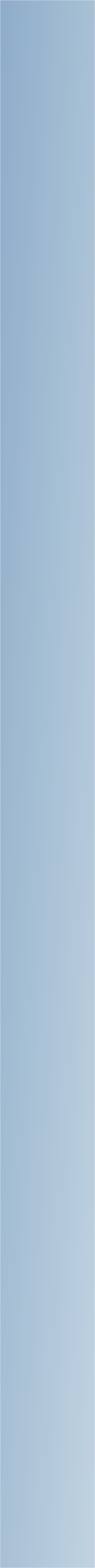 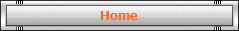 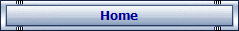 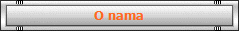 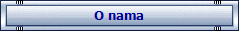 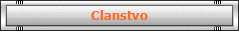 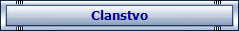 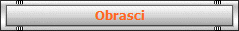 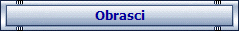 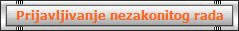 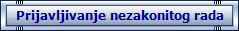 Meni